1.2. Endliche Automaten1.2.1. Mealey-Automaten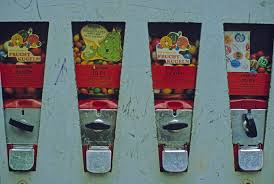 Bei einem Bonbonautomat muss maneine korrekte Münze einwerfeneinen Hebel drehenden Bonbon aus dem Ausgabefach entnehmenDies entspricht informatisch gesehen dem EVA-Prinzip.E: Münze, HebelA: BonbonBei den Eingabewerten kommt es auf die richtige Reihenfolge an. Diese Vorgänge lassen sich mithilfe eine Mealey-Automaten der FormA = (Σ, Ω, Q, s, δ, λ)		(6-Tupel)beschreiben.Dabei bedeuten: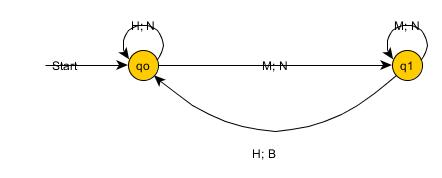 Übergangs- und Ausgabefunktion lassen sich auch übersichtlich graphisch darstellen.ΣEingabealphabetΣ = {M; H}M: Münze einwerfenH: Hebel drehenΩAusgabealphabetΩ = {B; N}B: Bonbon ausgebenN: keine AusgabeQZustandsmengeQ = {q0; q1}q0: es ist noch keine Münze eingeworfen oder gerade eine Bonbon ausgegeben wordenq1: die korrekte Münze wurde ausgegebensStartzustands = q0in q0 beginnt der Automat seine Tätigkeit. Nach erfolgreicher Bonbonausgabe geht er wieder in diesen Zustand über.δÜbergangsfunktionδ: Q x Σ  QBeispiel: Befindet sich Automat im Zustand q0 und erfolgt die Eingabe M, so geht der Automat in den Zustand q1 über.λAusgabefunktionλ: Q x Σ  ΩBeispiel: Befindet sich der Automat im Zustand q1 und erfolgt die Eingabe M, so erfolgt die Ausgabe N